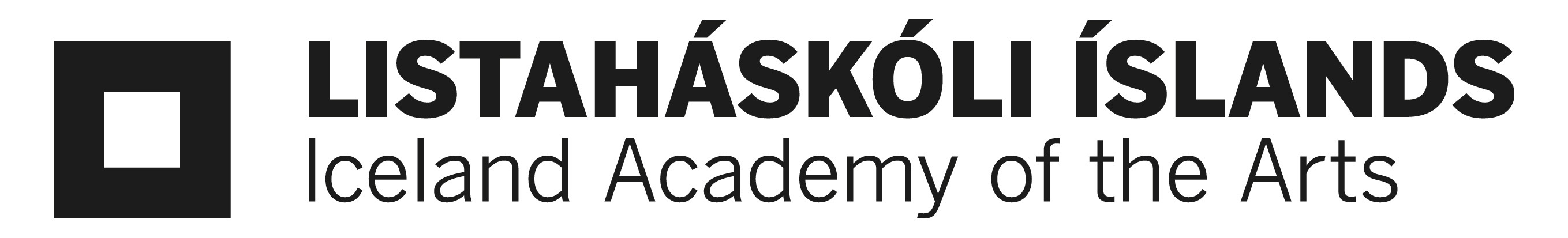 UMSÓKNÞátttaka í keppni til að leika/syngja með Sinfóníuhljómsveit Íslands_________________________________________                         ____________________                     Nafn þátttakanda			                          KennitalaVerkefni:___________________________________                                  ______________________         Undirskrift aðalkennara					dags.Ath. Umsækjendur sem stunda nám við erlenda tónlistarháskóla verða að einnig að skila inn staðfestingu að námið sem þeir stunda, sé á 1. háskólastigi, (bakkalár).